面试考点周边地图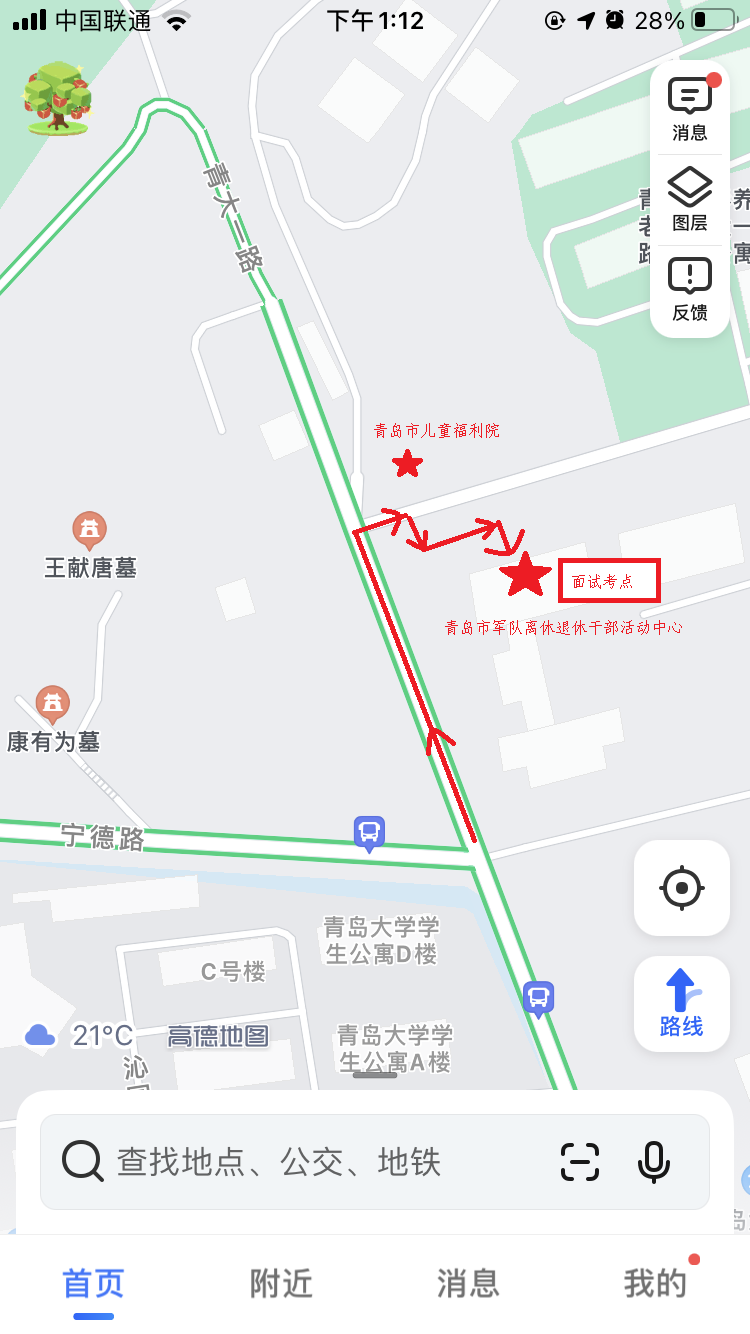 